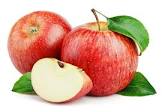 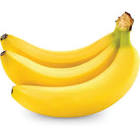 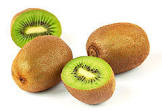 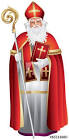 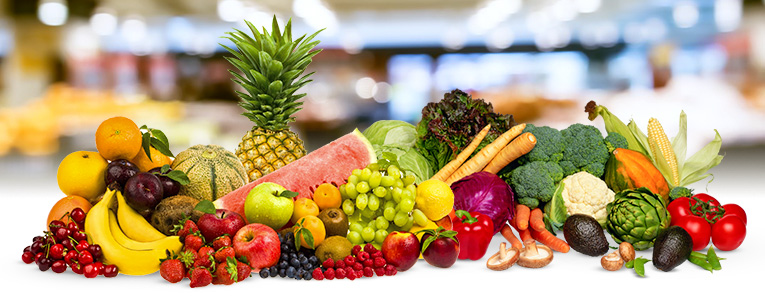 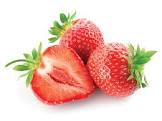 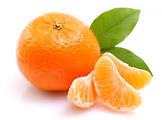 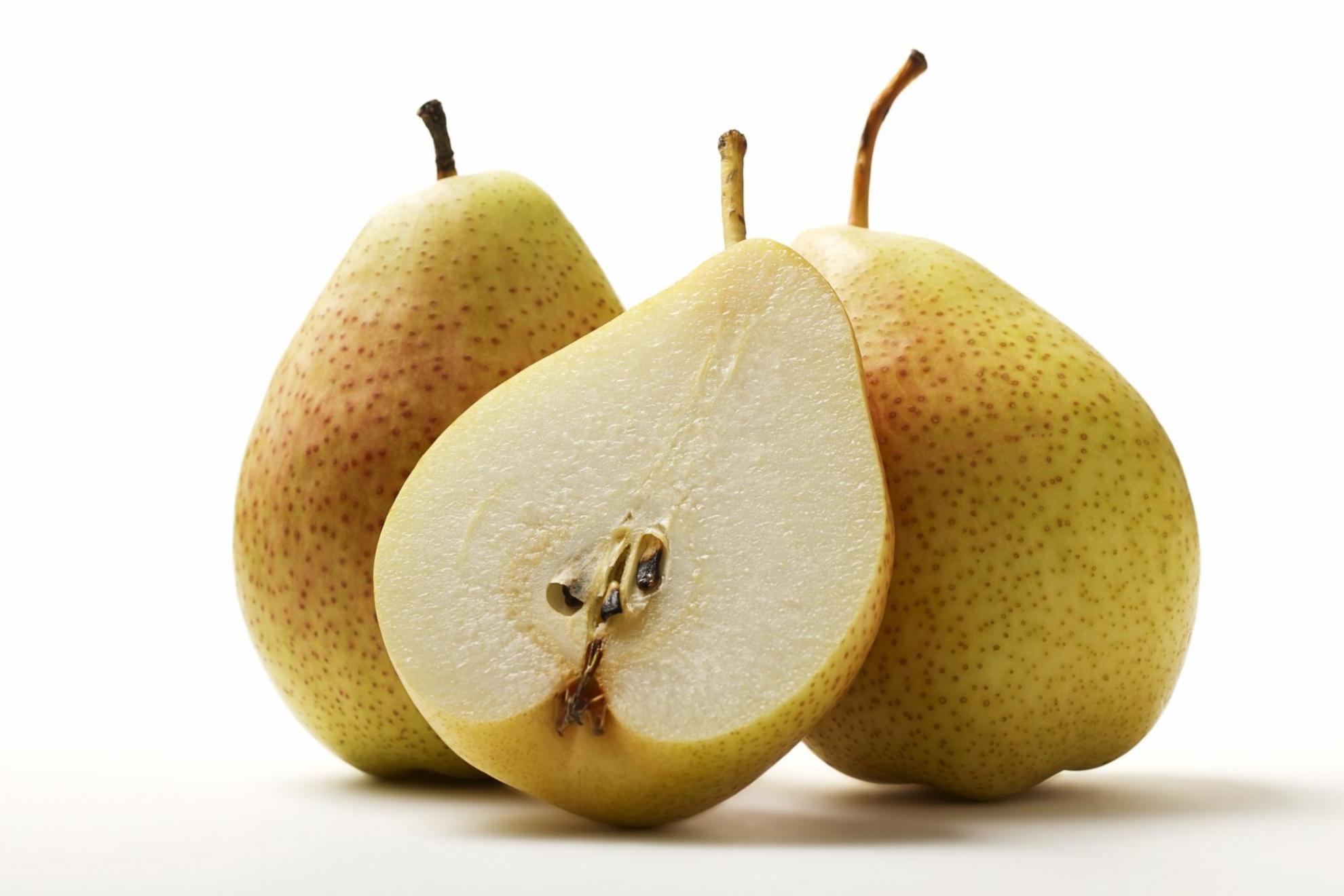 ZAJTRKPonedeljek 26.02.2024Torek  27.02.2024Sreda 28.2.2024 Četrtek 29.02.2024Petek 01.03.2024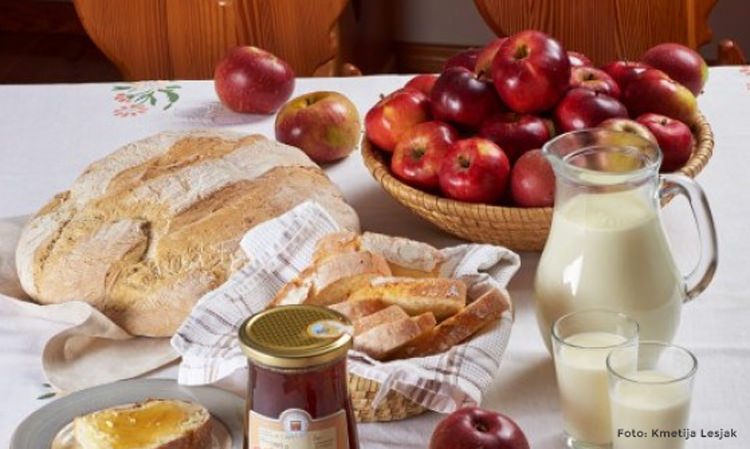 TOPLJENI SIRČEK, (7) HRIBOVEC KRUH(1), BELA KAVA(7)DIETA: MED, BG. KRUH, BL. BELA KAVABG.: BREZ GLUTENABL: BREZ LAKTOZEUMEŠANA JAJČKA, (3)  JELENOV KRUH(1), ČAJDIETA: UMEŠANA JAJČKA,(3) BG. KRUH, ČAJKORUZNA POLENTA, MLEKO (7)DIETA: KORUZNI KOSMIČI, MLEKO. BL.MLEČNI ZDROBDOMAČI ZAJTERK KMETIJE FEČUR*ŽIVILO EKOLOŠKE PRIDELAVEMED IN MASLO, (7), KRUH, (1)  KAKAV (7)DIETA:  MED IN BL. MASLO, BG. KRUH, BL. KAKAVKOSILO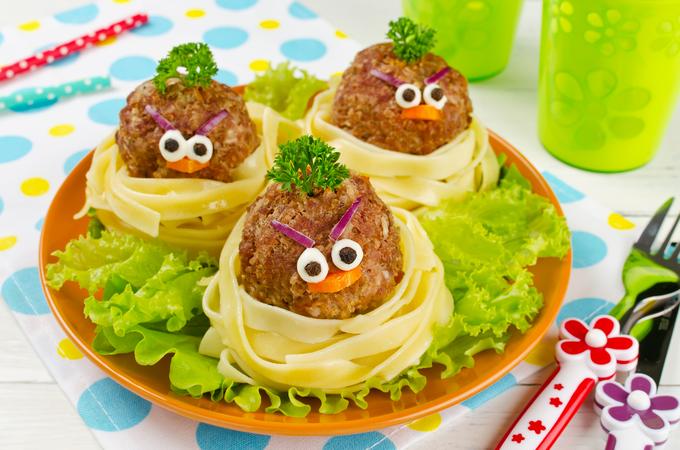 POROVA JUHA, (1,7), MLETA PEČENKA, (1,3), PIRE KROMPIR, (7), SOLATADIETA: POROVA JUHA, MLETA PČENKA, KROMPIR V KOSIH, SOLATAKOLERABNA MINEŠTRA, (1), PECIVO, (1,3,7)DIETA: KOLERABNA MINEŠTRA, DIETNO PECIVOGOVEJA JUHA (1,3), PIŠČANEC, PRAŽEN KROMPIR, DUŠENA ZELENJVA DIETA: GOVEJA JUHA, PEČEN PIŠČANEC, PRAŽEN KROMPIR, DUŠENA ZELENJAVAGOBOVA JUHA, (1,7), PLEKAVICA, PEČEN KROMPIR, SOLATADIETA: GOBOVA JUHA, PLESKAVICA, PEČEN KROMPIR, SOLATAKMEČKA REPA,  JABOLČNI ZAVITEK, (1,7)DIETA: KMEČKA REPA,BL., BG. JABOLČNA REZINA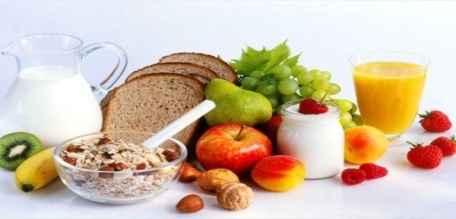 BANANA, KRUH(1)DIETA: BANANA, BG. KRUH NAVADEN JOGURT, (7) GRISINI, (1)DIETA:JOGURT BL. BG. KRUH KEKSI, MLEKODIETA: POMARANČA, BG. GRISINIDOMAČA ŽEMLJA (1), SOKDOMAČ PUDING, (7)DIETA: BL. PUDING